КАРАР                                                                  РЕШЕНИЕО Ревизионной комиссии Советасельского поселения Зириклинский сельсовет муниципального районаШаранский район Республики БашкортостанВ соответствии со статьей 18 Устава сельского поселения и статьей 21 Регламента Совета сельского поселения  Зириклинский сельсовет  муниципального района Шаранский район Республики Башкортостан Совет сельского поселения решил:сформировать Ревизионную комиссию Совета сельского поселения  Зириклинский сельсовет муниципального района Шаранский район Республики Башкортостан в следующем составе:Халимова Мугаллима Муллагалиевича Галиева Фарита НигматьяновичаГабдрахимовой Зили Минниахметовны  Глава сельского поселенияЗириклинский сельсовет                                                  Р.С.Игдеевс.Зириклы28 .03.2011  № 22Башкортостан РеспубликаһыШаран районымуниципаль районыЕрекле ауыл Советыауыл биләмәһеЕрекле ауылы, тел.(34769) 2-54-46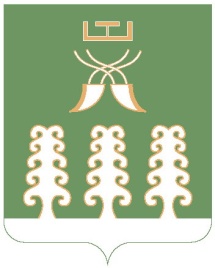 Республика БашкортостанМуниципальный районШаранский районСовет сельского поселенияЗириклинский сельсоветс. Зириклы, тел.(34769) 2-54-46